§6473.  Fishing in other waters1.  Limitations.  A person registered for Monhegan Lobster Conservation Area trap tags under section 6474 may not fish for or take lobsters:A.  In the State's 3-mile territorial sea at any time, except in that portion of the coastal waters designated under section 6471 as the Monhegan Lobster Conservation Area during the open season established for the area under section 6472; and  [PL 1997, c. 574, §4 (NEW).]B.  In federal waters during the Monhegan Lobster Conservation Area closed season.  [PL 1997, c. 574, §4 (NEW).][PL 1997, c. 574, §4 (NEW).]2.  Exceptions.  The following exceptions apply to a person registered for Monhegan Lobster Conservation Area trap tags under section 6474.A.  Notwithstanding subsection 1, a person registered for Monhegan Lobster Conservation Area trap tags may serve as a crew member to assist in the licensed activities under the direct supervision of a Class I, Class II or Class III lobster and crab fishing license holder outside the Monhegan Lobster Conservation Area.  [PL 2011, c. 486, §6 (NEW).]B.  Notwithstanding subsection 1, a person registered for Monhegan Lobster Conservation Area trap tags who holds a federal lobster permit with a Lobster Management Area 3 designation may fish for or take lobsters from Lobster Management Area 3, as identified in the Atlantic States Marine Fisheries Commission Interstate Fishery Management Plan for American Lobster.  [PL 2011, c. 486, §6 (NEW).][PL 2011, c. 486, §6 (RPR).]SECTION HISTORYPL 1997, c. 574, §4 (NEW). PL 2005, c. 239, §7 (AMD). PL 2011, c. 486, §6 (AMD). The State of Maine claims a copyright in its codified statutes. If you intend to republish this material, we require that you include the following disclaimer in your publication:All copyrights and other rights to statutory text are reserved by the State of Maine. The text included in this publication reflects changes made through the First Regular and First Special Session of the 131st Maine Legislature and is current through November 1, 2023
                    . The text is subject to change without notice. It is a version that has not been officially certified by the Secretary of State. Refer to the Maine Revised Statutes Annotated and supplements for certified text.
                The Office of the Revisor of Statutes also requests that you send us one copy of any statutory publication you may produce. Our goal is not to restrict publishing activity, but to keep track of who is publishing what, to identify any needless duplication and to preserve the State's copyright rights.PLEASE NOTE: The Revisor's Office cannot perform research for or provide legal advice or interpretation of Maine law to the public. If you need legal assistance, please contact a qualified attorney.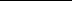 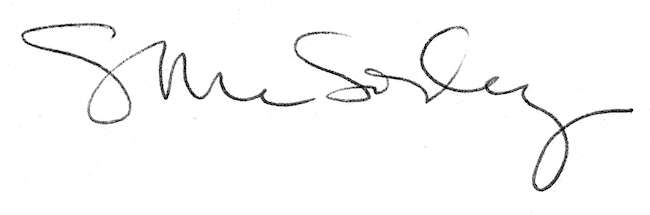 